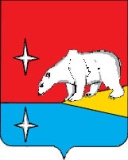 АДМИНИСТРАЦИЯГОРОДСКОГО ОКРУГА ЭГВЕКИНОТП О С Т А Н О В Л Е Н И Еот 29 апреля  2016 года                               № 158 - па                                          пос. ЭгвекинотО безаварийном пропуске весеннего половодья на территории городского округа Эгвекинот в 2016 году	В соответствии с Федеральным законом от 21 декабря 1994 года № 68-ФЗ «О защите населения и территорий от чрезвычайных ситуаций природного и техногенного характера», статьей 27 Водного кодекса Российской Федерации, решением комиссии по предупреждению, ликвидации чрезвычайных ситуаций и обеспечению пожарной безопасности при Администрации городского округа Эгвекинот, Администрация городского округа ЭгвекинотП О С Т А Н О В Л Я Е Т :	1. Утвердить:	- План организационно-технических мероприятий по безаварийному пропуску паводковых вод на территории городского округа Эгвекинот в 2016 году (Приложение № 1);	- План аварийного запаса материально-технических средств по обеспечению безаварийного пропуска паводковых вод на территории городского округа Эгвекинот в 2016 году (Приложение № 2).	2. Назначить должностных лиц, ответственных за безаварийный пропуск весеннего половодья в поселениях городского округа Эгвекинот в 2016 году (Приложение № 3).	3. Возложить на заместителя председателя комиссии по предупреждению, ликвидации чрезвычайных ситуаций и обеспечению пожарной безопасности при Администрации городского округа Эгвекинот Стеблина А. В. координацию деятельности по проведению неотложных противопаводковых мероприятий, рассмотрение вопросов по предупреждению и ликвидации последствий паводка, минимизации ущерба, предоставление информации в ГКУ «УГЗ и ПС Чукотского автономного округа».	4. Уполномоченным Главы городского округа Эгвекинот:	- представить предложения по выполнению комплекса мер, направленных на предупреждение чрезвычайных ситуаций в паводковый период 2016 года;	- уточнить и подготовить места для временного размещения населения (в случае проведения эвакуации (отселения) с территорий, подверженных подтоплению) и материальных ценностей);	- настроить  работу локальных систем оповещения населения;	- информировать население о развитии весеннего паводка, предпринимаемых мерах по предупреждению возможных чрезвычайных ситуаций и обеспечить своевременное оповещение при угрозе подтопления населенных пунктов;	- ежедневно с 5 мая 2016 года  представлять информацию в ЕДДС Иультинского района о складывающейся на подведомственной территории паводковой обстановке, принимаемых мерах и планируемых мероприятиях;	- взять под личный контроль выполнение противопаводковых мероприятий на подведомственных территориях поселений.	5. Руководителям организаций:	- представить копии планов по предупреждению подтопления жилых и производственных зданий, водозаборов, насосных станций, канализационных резервуаров, золошлакоотвалов, складов взрывчатых веществ, складов угля, горючих и смазочных материалов, коммуникаций связи, линий электрических передач и подстанций в КЧС и ПБ Администрации ГО Эгвекинот;	- уточнить силы и средства нештатных аварийно-спасательных формирований для проведения аварийно-спасательных и других неотложных работ;	- обеспечить запас материально-технических средств безаварийного пропуска паводковых вод и ликвидации последствий паводка;	- обеспечить устойчивую связь с населенными пунктами района и производственными участками, попадающими в возможную зону подтопления;	- своевременно организовать завоз продуктов питания, лекарств, медикаментов в населенные пункты до начала весеннего половодья;	- ограничить выезды в тундру гусеничной и другой техники на время весеннего половодья;	- выполнить весь объем запланированных работ в сроки, установленные планами организационно-технических мероприятий по безаварийному пропуску паводковых вод и доложить в КЧС и ПБ Администрации ГО Эгвекинот.	5.1. Отделу Министерства внутренних дел России по Иультинскому району (Тимашев Д. А.):	- принять меры по усилению охраны общественного порядка в местах возможного подтопления населенных пунктов, объектов опасного производства и в случае проведения эвакуации (отселения) с территорий, подверженных подтоплению;	- ограничить несанкционированный выезд транспортных средств на лед бухты Эгвекинот в период весеннего половодья.	5.2. Главному врачу филиала ФБУЗ «Центр гигиены и эпидемиологии по ЧАО в Иультинском районе» (Белобородов К.А.), начальнику отдела Управления «Роспотребнадзор» Чукотского автономного округа по Иультинскому району (Оторваев С.Х.):	- провести проверку объектов, подверженных угрозе подтопления, на предмет оценки защищенности от вредного воздействия паводковых вод;	- оценить состояние водоохранных и санитарных зон источников питьевого водоснабжения, повысить санитарно-эпидемиологический контроль в период весеннего половодья.	5.3. Начальнику объединенной гидрометеорологической станции Эгвекинот Федерального государственного бюджетного учреждения «Чукотское управление по гидрометеорологии и мониторингу окружающей среды» (Маликов В.Д.):	-еженедельно, до окончания весеннего половодья, информировать КЧС и ПБ о состоянии уровня рек, лавинной опасности, толщины льда прибрежной полосы бухты Эгвекинот.	6. Настоящее постановление подлежит обнародованию в местах, определенных Уставом Администрации городского округа Эгвекинот, и размещению на официальном сайте городского округа Эгвекинот в информационно-телекоммуникационной сети «Интернет» и вступает в силу со дня обнародования.	7. Признать утратившим силу постановление Администрации Иультинского муниципального района от 7 мая 2015 года № 56-па «О безаварийном пропуске весеннего половодья на территории Иультинского муниципального района в 2015 году».	8. Контроль исполнения настоящего постановления возложить на заместителя Главы Администрации, начальника Управления промышленной и сельскохозяйственной политики Абакарова А. М. Глава Администрации                        				А.Г. Максимов      Приложение № 1к постановлению Администрациигородского округа Эгвекинотот  29 апреля 2016 года № 158 -паПланорганизационно-технических мероприятий по безаварийному пропуску паводковых вод на территории городского округа Эгвекинот в 2016 годуПриложение № 2к постановлению Администрациигородского округа Эгвекинотот  29 апреля 2016 года № 158 -паПланаварийного запаса материально-технических ресурсов для обеспечения безаварийного пропуска паводковых вод на территории городского округа Эгвекинот в 2016 годуПриложение № 3к постановлению Администрациигородского округа Эгвекинотот  29 апреля 2016 года № 158 -паПереченьдолжностных лиц, ответственных за безаварийный пропуск весеннего половодья в поселениях городского округа Эгвекинот в 2016 году№п/пНаименование организационно-технических мероприятийОтветственный исполнительПривлекаемые силыСроки исполненияПримечание1Очистка от снега а/д Эгвекинот - Мыс Шмидта  на участке 0-24 кмООО «ИДРСП»Бульдозер - 3 ед.Ротор - 2 ед.Автомобиль - 2 ед.Бульдозер колёсный на бае К-702 - 2 ед.10.05 - 31.052Очистка от снега а/д Эгвекинот - Мыс Шмидта  на участке 24-58кмООО «ИДРСП»Бульдозер - 3 ед.Ротор - 2 ед.Автомобиль - 2 ед.Бульдозер колёсный на бае К-702 - 2 ед.15.05 - 31.053Очистка от снега а/д Эгвекинот - Мыс Шмидта  на уч-ке 58-89 кмООО «ИДРСП»Бульдозер - 3 ед.Ротор - 2 ед.Автомобиль - 2 ед.Бульдозер колёсный на бае К-702 - 2 ед.10.05 - 20.054Очистка от снега а/д Эгвекинот - Мыс Шмидта  на уч-ке 89 -122 кмООО «ИДРСП»Бульдозер - 3 ед.Ротор - 2 ед.Автомобиль - 2 ед.Бульдозер колёсный на бае К-702 - 2 ед.15.05 - 20.055Очистка от снега а/д Эгвекинот - Мыс Шмидта  на уч-ке 122 -152 кмООО «ИДРСП»Бульдозер - 3 ед.Ротор - 2 ед.Автомобиль - 2 ед.Бульдозер колёсный на бае К-702 - 2 ед.20.05 - 25.056Очистка от снега а/д Эгвекинот - Мыс Шмидта  на уч-ке 186 -215 кмООО «ИДРСП»Бульдозер - 3 ед.Ротор - 2 ед.Автомобиль - 2 ед.Бульдозер колёсный на бае К-702 - 2 ед.28.05 - 10.067Очистка проезжей части дорог, площадей, тротуаров и внутридомовых территорий п. Эгвекинот от снегаМУП ЖКХ «Иультинское»Бульдозер Б-170 - 1 едПогрузчик на базе К-702 - 1 едАвтомобиль УРАЛ 44202 - 1 ед19.04 - 16.05 8Очистка от снега трансформаторной подстанции и территории водозабора 7 км п. Эгвекинот с устройством водоотводных траншейМУП ЖКХ «Иультинское»Бульдозер Б-170 - 1 едПогрузчик на базе К-702 - 1 едАвтомобиль УРАЛ 44202 - 1 еддо 29.049Очистка проезжей части дорог, площадей, тротуаров и внутридомовых территорий от снега села АмгуэмаМУП ЖКХ «Иультинское»Погрузчик на базе К -701 – 1 едАвтомобиль УРАЛ 4320 – 1 ед17.05 - 30.0510Рекультивация территории свалки с устройством ограждающих водоотводных валов в с. АмгуэмаМУП ЖКХ «Иультинское»Погрузчик на базе К -701 – 1 едАвтомобиль УРАЛ 4320 – 1 ед17.05 - 30.0511Устройство водоотводных канав и обваловка склада угля с вывозкой шлака, изготовление пешеходных трапов с. Амгуэма12Очистка от снега, мусора и посторонних предметов охранной зоны водозабора, ДЭС  с. Амгуэма13Очистка проезжей части дорог, площадей и внутридомовых территорий от снега и мусора села КонергиноМУП ЖКХ «Иультинское»Экскаватор ЭО 2626 - 1 едПогрузчик Амкорд 342 В – 1 ед Автомобиль УРАЛ 5557 - 1 ед10.05 - 25.0514Устройство водоотводных канав склада угля, ГСМ, шлака с. КонергиноМУП ЖКХ «Иультинское»Экскаватор ЭО 2626 - 1 едПогрузчик Амкорд 342 В – 1 ед Автомобиль УРАЛ 5557 - 1 ед10.05 - 25.0515Устройство водоотводных канав склада угля, ГСМ, шлака с. КонергиноМУП ЖКХ «Иультинское»Экскаватор ЭО 2626 - 1 едПогрузчик Амкорд 342 В – 1 ед Автомобиль УРАЛ 5557 - 1 ед10.05 - 25.0516Очистка проезжей части дорог, площадей и внутридомовых территорий от снега и мусора села УэлькальМУП ЖКХ «Иультинское»Экскаватор ЭО 2626 - 1 едПогрузчик ПК 46 - 1 едАвтомобиль УРАЛ 5557 - 1 ед10.05 - 25.0517Очистка от снега, ревизия выгребов и канализационных колодцев в селе УэлькальМУП ЖКХ «Иультинское»Экскаватор ЭО 2626 - 1 едПогрузчик ПК 46 - 1 едАвтомобиль УРАЛ 5557 - 1 ед10.05 - 25.0518Очистка от снега, мусора и посторонних предметов охранной зоны водозабора и ДЭС  с. Уэлькаль  МУП ЖКХ «Иультинское»Экскаватор ЭО 2626 - 1 едПогрузчик ПК 46 - 1 едАвтомобиль УРАЛ 5557 - 1 ед10.05 - 25.0519Устройство водоотводных канав и обваловка угольного склада с. УэлькальМУП ЖКХ «Иультинское»Экскаватор ЭО 2626 - 1 едПогрузчик ПК 46 - 1 едАвтомобиль УРАЛ 5557 - 1 ед10.05 - 25.0520Очистка проезжей части дорог, площадей, тротуаров и внутридомовых территорий от снега в п. Мыс Шмидта, с. РыркайпийМУП ЖКХ «Иультинское»Бульдозер колесный –1 ед Погрузчик Амкорд 342 В – 1 ед Автомобиль - 1 едБульдозер - 1 ед10.05 - 30.0521Очистка от снега, мусора и посторонних предметов охранной зоны водозабора с. РыркайпийМУП ЖКХ «Иультинское»Бульдозер колесный –1 ед Погрузчик Амкорд 342 В – 1 ед Автомобиль - 1 едБульдозер - 1 ед10.05 - 30.0522Устройство водоотводных канав с обваловкой  угольного склада, склада шлака, склада ГСМ  с. РыркайпийМУП ЖКХ «Иультинское»Бульдозер колесный –1 ед Погрузчик Амкорд 342 В – 1 ед Автомобиль - 1 едБульдозер - 1 ед10.05 - 30.0523Очистка проезжей части дорог, площадей, тротуаров и внутридомовых территорий от снега с. ВанкаремМУП ЖКХ «Иультинское»Бульдозер – 1 едАвтомобиль УРАЛ 5557 - 1 ед15.05 - 25.0524Очистка от снега с устройством  водоотводных канав склада ГСМ, котельной,  ДЭС, угольного склада с. ВанкаремМУП ЖКХ «Иультинское»Бульдозер – 1 едАвтомобиль УРАЛ 5557 - 1 ед15.05 - 25.0525Очистка проезжей части дорог, площадей, тротуаров и внутридомовых территорий от снега с. НутэпэльменМУП ЖКХ «Иультинское»Трактор 90 ТГ - 1 ед15.05 - 25.0526Очистка от снега с устройством  водоотводных канав склада ГСМ, ДЭС, угольного склада с. НутэпэльменМУП ЖКХ «Иультинское»Трактор 90 ТГ - 1 ед15.05 - 25.0527Очистка территории верхней базы и базы 5 км и от снегаЗАО «ЧТК»Погрузчик -XCMG - 2 едМКСМ-1000 - 1 едУрал-5503 - 3 едБульдозер Б-170 - 1 ед21.04 - 30.05 28Очистка от снега подъездной дороги, моста и территории склада взрывчатых материалов 17 км.ЗАО «ЧТК»Погрузчик-XCMG -1 едБульдозер Б-170 - 1 ед21.04 - 30.05 29Очистка от снега  дамбы  ручья Пеньельхин, склада ВМ, стволов шахты, обваловка вентиляционных шурфов участка ВосточныйЗАО «ЧТК»Погрузчик К-702 -1 едБульдозер Б-170 (Б-10М) - 5 ед14.04 - 10.06 30Очистка от снега территории склада ГСМ и АЗС-30, утилизация снега и грунта пропитанного нефтепродуктами, складирование бочек, нарезка сточных  канав, устройство приемных колодцевЗАО «ЧТК»Погрузчик XCMG – 1шт.Бульдозер Б100 – 1шт.УРАЛ – 4320 – 1шт.  24.05 - 30.05 31Очистить от снега территории склада угля, пилорамы, насосной станции, весовой с устройством водоотводных траншей  ОАО  «Чукотэнерго»  филиал  Эгвекинотская  ГРЭСБульдозер - 2шт.Экскаватор - 1 шт.Автомобиль  – 1 шт.10.05 - 10.0632Подготовка траншей отвода талых вод понизительной станции 87 кмОАО  «Чукотэнерго»  филиал  Эгвекинотская  ГРЭСБульдозер - 2шт.Экскаватор - 1 шт.Автомобиль  – 1 шт.10.05 - 10.0633Обваловка пасынков опор № 90-133, № 890-810 ВЛ-110 кВ «ЭГРЭС- Иультин» и «ЭГРЭС –Валунистый», опор ЛЭП № 8,9 ВЛ -35 кВ «ЭГРЭС- Эгвекинот»ОАО  «Чукотэнерго»  филиал  Эгвекинотская  ГРЭСБульдозер - 2шт.Экскаватор - 1 шт.Автомобиль  – 1 шт.10.05 - 10.0634Нарезка водопропускных траншей вдоль защитных дамб ЗШО №1, №2 в русле реки Кырвакыннот и  восстановление тела защитных дамб.до 12.05№ п/пНаименование запаса материально – технических средствОбъем запасаМесто нахождение запасаОтветственныйисполнительПримечание1Лесоматериалы20 м3Производственная база, 87 кмООО «ИДРСП»2Песчанно-гравийная смесь250 м3150 м3200 м3Карьер на 14 кмКарьер на 61 кмКарьер на 65 км ООО «ИДРСП»3Дизельное топливо10 т20 тДистанция № 2, 32 кмДистанция № 4, 87 км ООО «ИДРСП»4Дорожные знаки20 шт5 шт20 штДистанция № 1, п. ЭгвекинотДистанция № 2, 32 кмДистанция № 4, 87 кмООО «ИДРСП»5Металлопрокат 20 т3 тДистанции № 1, п . ЭгвекинотДистанция №4, 87 кмООО «ИДРСП»6Дизельное топливо1304 тСклады подразделений МУП ЖКХ «Иультинское»7Бензин разных марок10,8 тСклады подразделений МУП ЖКХ «Иультинское»8Пиломатериал в ассортименте52 м3Склады подразделений МУП ЖКХ «Иультинское»9Металлопрокат в ассортименте62 тСклады подразделений МУП ЖКХ «Иультинское»10Дизельное топливо2 тСклад производственной базыЗАО «ЧТК»11Пиломатериал в ассортименте5 м3Склад производственной базыЗАО «ЧТК»12Металлопрокат1,5 тСклад производственной базыЗАО «ЧТК»13Дизельное топливо30 тСклад ЭГРЭСЭгвекинотская  ГРЭС14Лесоматериалы5 м3Склад ЭГРЭСЭгвекинотская  ГРЭС15Провод АС-50, кабель силовой1 кмСклад ЭГРЭСЭгвекинотская  ГРЭС16Изоляторы 20 шт.Склад ЭГРЭСЭгвекинотская  ГРЭС№п/пФамилия, имя, отчествоНаименованиепоселенияАдрес, телефоныПримечание1.Гришило Оксана ВладимировнаГородское поселение Эгвекинот689202 ЧАО, п. Эгвекинот, ул. Ленина, 1Тел. 8(42734) 2-20-772.Кошкаров Алексей Анатольевич  Городское поселения Мыс Шмидта689350 ЧАО, п. Мыс Шмидта, ул. Полярная, 2Тел. 8 (42739) 2-33-393.Малахова Евгения ВладимировнаСельское поселение Рыркайпий689360 ЧАО, с. Рыркайпий, ул. Транспортная, 20   Тел. 8-(42739)91-3-664.Никулин Алексей ВикторовичСельское поселение Амгуэма689215 ЧАО, с. Амгуэма, ул. Северная, 22аТел.8(42734)58-1-385.Горячих Лада АнатольевнаСельское поселение Ванкарем689230 ЧАО, с. Ванкарем, ул. Ленина, 6    Тел.8(42734) 61-3-016.Мыльников Александр МихайловичСельское  поселение Конергино689224 ЧАО, с. Конергино,  ул. Ленина, 12 Тел.8(42734) 52-1-307.Кевкун Вячеслав ВикторовичСельское поселение Уэлькаль689210 ЧАО, с. Уэлькаль, ул. Центральная, 4     Тел.8(42734)53-3-348.Кергитваль Александр Александровичс. Нутэпэльмен689202 ЧАО, с. Нутэпэльмен Тел.8(42734)51-1-23